City College of San Francisco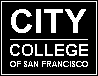 Work Experience Office, 50 Frida Kahlo Way, ARTS 210San Francisco, CA 94112 ▪ (415) 452-7045Fall ❑	Spring ❑	Summer  ❑	Year: 	(Print) Last Name	First	InitialStudent I.D. Number	# Units(	)	(	) 			 Home Phone No.		Worksite Phone No.	Name of Supervisor	TitleName of Employer	Address	City	Zip(Print) Instructor’s Name	Telephone No.	Fax No.	EmailTRAINING AGREEMENTThe student and employer shall comply with Cooperative Work Experience Education Program guidelines and regulations. The employer and the college will provide necessary supervision and counseling to ensure the student employee receives appropriate educational benefit from this work experience. The instructor will visit the student employee’s place of employment, consult with the employer regarding the student’s job performance, and grant academic credit for successful completion of the program.The undersigned acknowledge receipt of the separate Agency Agreement for Cooperative Work Experience Education between the San Francisco Community College District and the employer.The undersigned acknowledge the learning objectives below.WORK RECORD SUMMARY:	-	-	to	-	- 	mo.	day	yr.	mo.	day	yr.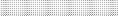 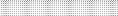 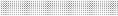 Work Based Learning Objectives:What?  	How achieved?Means of Evaluation: 	Unsatisfactory ❑	Satisfactory ❑	❑What? 	How achieved?Means of Evaluation: 	Unsatisfactory ❑	Satisfactory ❑	❑What? 	How achieved?Means of Evaluation: 	Unsatisfactory ❑	Satisfactory ❑	❑Student Signature/Date	Supervisor Signature/Date	Instructor Signature/DateWEEK123456789101112131415161718TOTALHOURS WORKEDHOURS